NORTH COLUMBUS ELEMENTARYMONDAY9-3-2018TUESDAY9-4-2018WEDNESDAY9-5-2018THURSDAY9-6-2018FRIDAY9-7-2018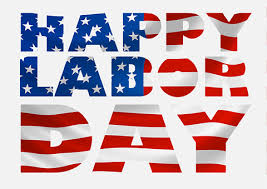 BREAKASTBREAKFAST PIZZABREAKFASTCINNAMON ROLLSBREAKFASTVARIETY BISCUITBREAKFASTGRITS & SAUSAGELUNCHBBQ SANDWICHHOT DOGLUNCH SALISBURY STEAK W/ GRAVYBUFFALO CHICKEN SANDWICHLUNCHBUFFALO CHICKEN BITESMINI CORN DOGSLUNCHPIZZA CHICKEN SANDWICH